                     28  апреля              Задание по развитию речи.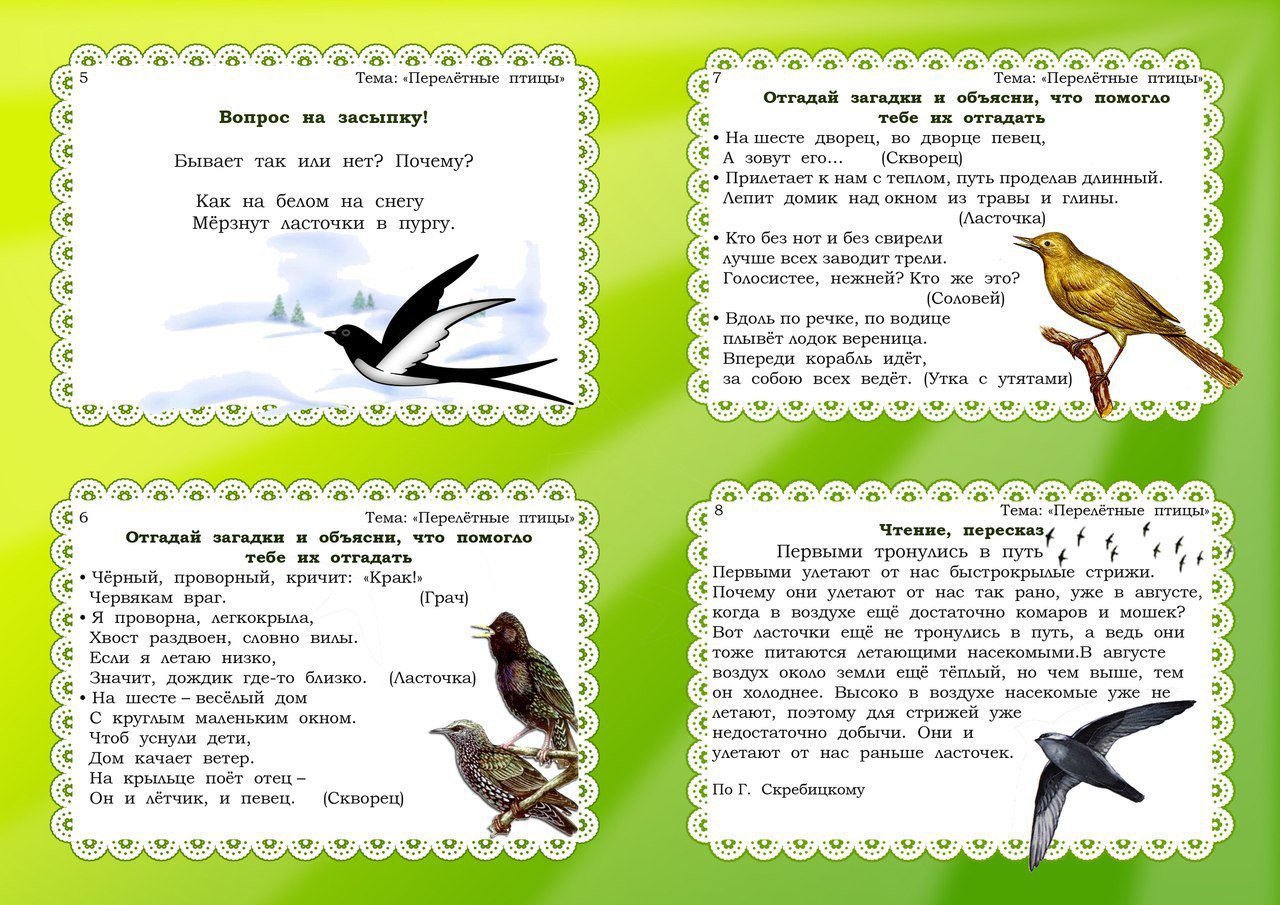 